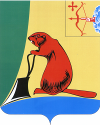 О внесении изменений в решение Тужинской районной Думы от 12.12.2008 № 36/288 «Об утверждении Положения о бюджетном процессе в Тужинском муниципальном районе» В соответствии с Бюджетным кодексом Российской Федерации, Федеральным законом от 06.10.2003 № 131-ФЗ «Об общих принципах организации местного самоуправления в Российской Федерации», Федеральным законом от 03.02.2014 № 1-ФЗ «О приостановлении действия абзаца четвертого пункта 2 статьи 179 Бюджетного кодекса Российской Федерации», на основании Устава муниципального образования Тужинский муниципальный район Тужинская районная Дума РЕШИЛА:	1. Внести в решение Тужинской районной Думы от 12.12.2008              № 36/288, которым утверждено Положение о бюджетном процессе в Тужинском муниципальном районе» (далее – Положение), следующие изменения:	1.1. Дополнить пункт 3 статьи 11 Положения абзацем 4 следующего содержания:«В 2014 году муниципальные программы подлежат приведению в соответствие с решением о бюджете до 1 мая 2014 года.»	1.2. Пункт 25 статьи 16 Положения считать пунктом 26;	1.3. Дополнить статью 16 Положения пунктом 25 следующего содержания:«25. Осуществляет муниципальные заимствования от имени Тужинского района по распоряжению администрации Тужинского района».2. Настоящее решение вступает в силу с момента опубликования в Бюллетене муниципальных нормативных правовых актов органов местного самоуправления Тужинского муниципального района Кировской области и действие пункта 1.3 распространяется на правоотношения возникшие с 01.01.2014. Глава Тужинского района		Л.А. ТрушковаТУЖИНСКАЯ РАЙОННАЯ ДУМАКИРОВСКОЙ ОБЛАСТИРЕШЕНИЕ